Today has been a different, but exciting day! Almost all the infants were at school today but a few staff members were out. It was a busy day in the infant room. The sun was also shining so all the infants, literally ALL the infants went outside. The non-mobile ones stayed on a green mat that was in the center of the grass and the rest played with toys and bubbles! It still fascinates me how exciting babies/children get when they see bubbles! :)With the infants, a teaching strategy I have noticed is if a child is interested in an object or book, go with it. By taking an interest and expanding it the child keeps the interest. An example is, Sherry brought in a tape of different noises and then she had pictures of those noises (ex. A cow and the tape would say Moo) children gathered around the table, her strategy was keeping the focus by imitating the sounds. A technique I have seen with challenging behavior is if children are fighting over a toy we find a similar toy and give it to the child. Sometimes I have seen teachers simply move the child to another part of the room with another activity. I have also picked up really quickly that by simply talking in an adult voice to the child seems to be quite effective.Reviewing my reflection paper one of my goals/something I wanted to work on was to see how many children I could work with successfully. It seems lately because so many children are ill I have been with about 3 at one time. One on one seems to be really important and nice for them. Once all the children come back from being sick I know one on one will no longer be available, so I know I will get to test myself. Subject: 2/10/11 e-journalTopic: Week 3 infant ejournalsAuthor:Amanda Cundiff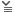 Date: February 10, 2011 10:18 AMSubject: 2/17/11 ejournal/promptTopic: Week 4 Infant ejournalsAuthor:Amanda CundiffDate: February 17, 2011 10:24 AMTopic: Week 6 Infant ejournalsAuthor:Amanda CundiffDate: March 3, 2011 10:32 AM